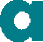 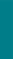 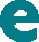 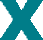 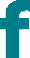 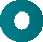 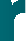 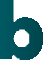 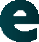 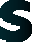 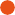 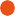 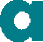 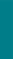 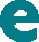 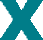 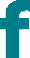 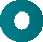 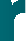 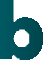 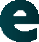 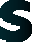 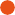 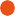 NG Kerk in SA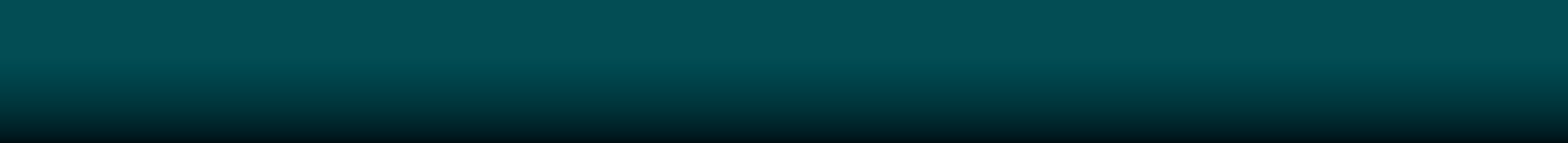 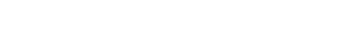 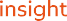 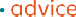 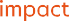 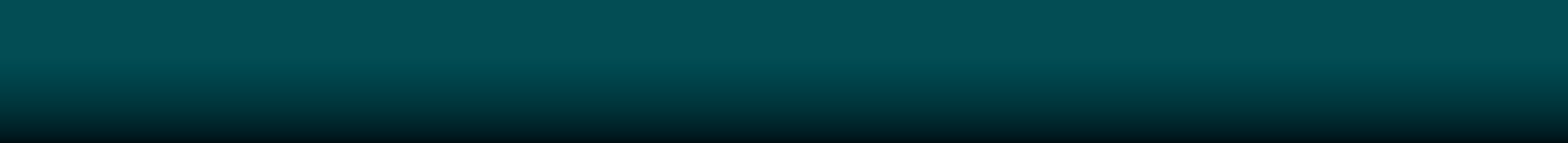 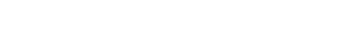 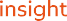 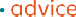 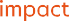 Lidmaatskapnommer: 	 Huidige plan: 	Van: 		Naam: 	Plan KeuseEk wil graag my planopsie vanaf 1 Januarie 2024 soos volg verander. ( asseblief die relevante blokkie)Slegs vir lede wat in kusprovinsies bly | ** Die Delta planne maak gebruik van die Delta-hospitaal netwerk | *** Die KeyCare planne maak gebruik van die KeyCare-hospitaal netwerk | **** Die KeyCare Start plan maak gebruik van die KeyCare Start-hospitaal netwerk | ***** Die Smart Planne maak gebruik van die Smart Plan-hospitaal netwerk | ****** Die Essensieel Dynamic Smart Plan sal gebruik maak van die Essensieel Dymanic Smart hospitaal-netwerk. ******* Slegs vir lede wat in Belville & George (Weskaap), Tzaneen & Polokwane (Limpopo) en Mbombela & Trichardt (Mpumalanga)Slegs vir KeyCare Plus/KeyCare Start ledeVoltooi asseblief die diensverskaffers se besonderhede. Verskafferlys/-name beskikbaar by www.discovery.co.za or 0860 99 88 77.Vitality/KeyFit keuseEk wil graag my Vitality en/of KeyFIT-opsie vir 2024 soos volg verander (Merk asseblief die relevante boksie met ‘n )Sluit aan by VitalityIndien u by Vitality wil aansluit, moet u asseblief ‘n aansoekvorm voltooi. Die vorm kan aangevra word by u Alexforbes Konsultant.Kanselleer Vitality	Kanselleer KeyFit	Kanselleer Vitality en KeyFIT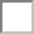 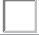 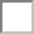 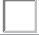 VerklaringHiermee verklaar ek dat omvattende produkinligting aan my beskikbaar gestel is deur Discovery Health Mediese Skema en/of Alexforbes wat my in staat gestel het om ‘n ingeligte besluit te neem aangaande die keuse/verandering van my planopsie. Ek bevestig ook dat, indien ek raad of hulp nodig het, ek volle toegang tot my Alexforbes- gesondheidsorgkonsultant het. Ooreenkomstig die reels van die mediese skema, doen ek hiermee aansoek om my mediese skema-plan te verander soos aangedui. Ek verstaan die reels, voordele en finansiele implilkasies van die seleksie van hierdie planopsieHandtekening 		DatumPLANKEUSEPLANKEUSEPLANKEUSEPLANKEUSEPLANKEUSEPlanopsieRegmerkiePlanopsieRegmerkieEksklusiefKlassiek Smart *****Klassiek OmvattendEssensieel Smart *****  Klassiek Smart Omvattend *****Essensieel Dynamic Smart ******  Klassiek PrioriteitKlassiek Kern  Essensieel PrioriteitKlassiek Delta Kern **  Klassiek SpaarderEssensieel KernKlassiek Delta Spaarder **Essensieel Delta Kern **Essensieel SpaarderKus Kern *Essensieel Delta Spaarder **KeyCare Plus ***Kus Spaarder *KeyCare Kern ***KeyCare Start ****KeyCare Start Regional *******                     Afhanklike	                             Naam van Primere Dokter                            Praktyk nommer                     Afhanklike	                             Naam van Primere Dokter                            Praktyk nommer                     Afhanklike	                             Naam van Primere Dokter                            Praktyk nommer